緊急疏散路線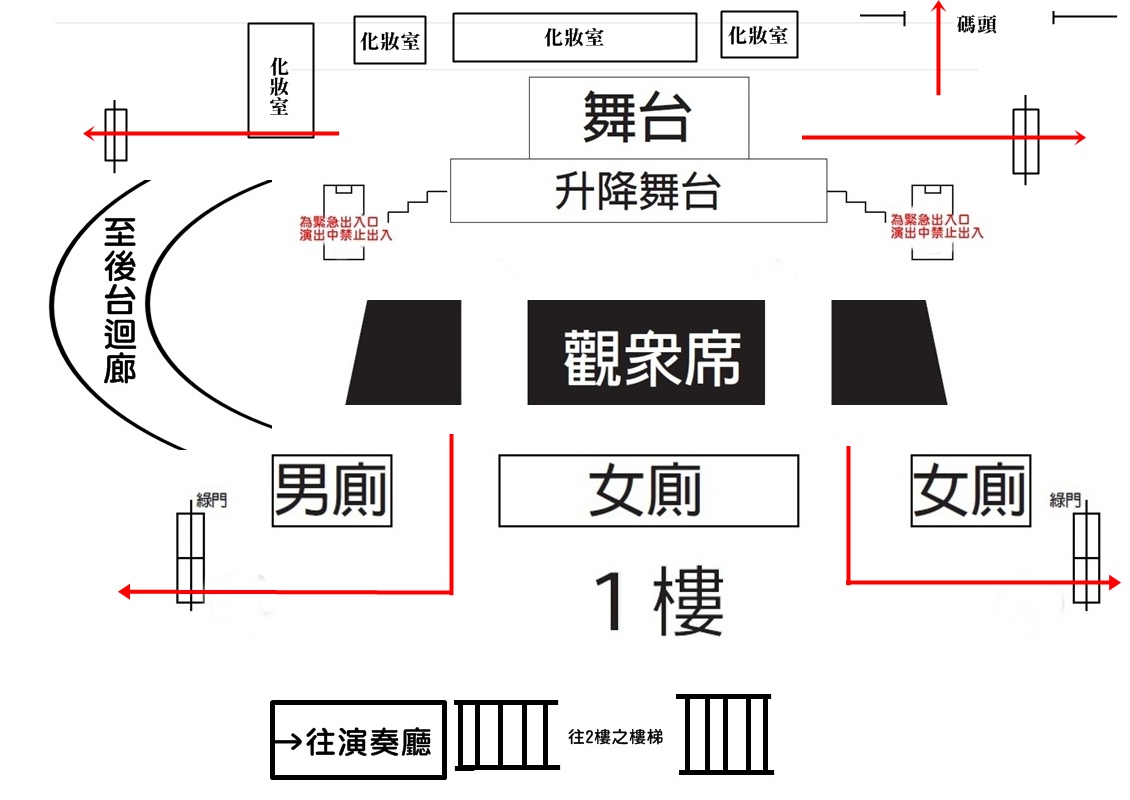 -------------------------------------------------------------------------------------------------------------------------------------------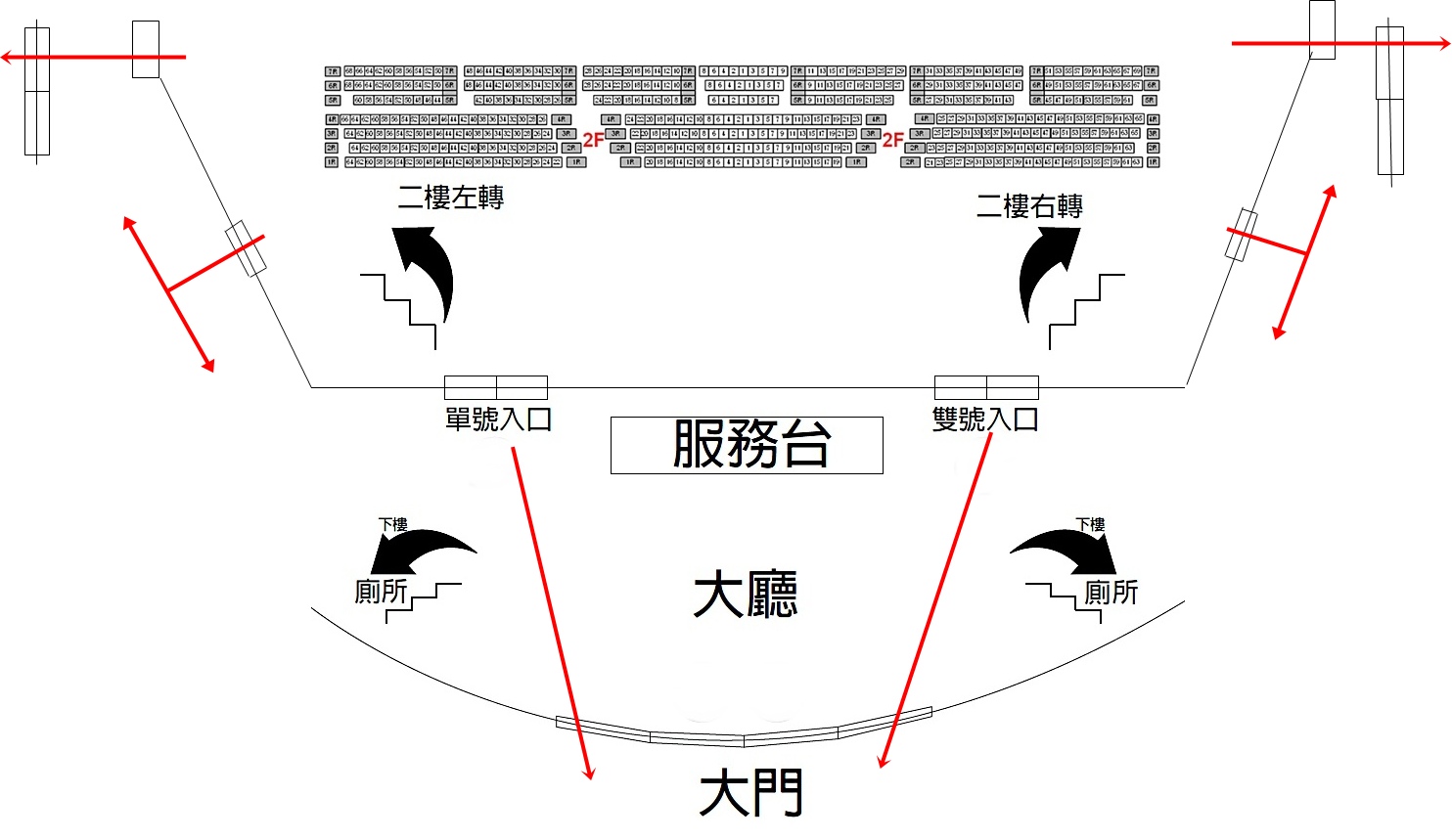 新竹縣政府文化局  演藝廳  前臺演出須知              新竹縣政府文化局  演藝廳  前臺演出須知              新竹縣政府文化局  演藝廳  前臺演出須知              新竹縣政府文化局  演藝廳  前臺演出須知              新竹縣政府文化局  演藝廳  前臺演出須知              新竹縣政府文化局  演藝廳  前臺演出須知              新竹縣政府文化局  演藝廳  前臺演出須知              新竹縣政府文化局  演藝廳  前臺演出須知              演出團隊節目名稱演出日期□ 午場□ 晚場場佈時間演出日期□ 午場□ 晚場離場時間節目總長 (含中場休息)           分鐘 (含中場休息)           分鐘 (含中場休息)           分鐘上半場分鐘分鐘分鐘節目總長 (含中場休息)           分鐘 (含中場休息)           分鐘 (含中場休息)           分鐘中場休息分鐘分鐘分鐘節目總長□ 無中場□ 無中場□ 無中場下半場分鐘分鐘分鐘觀眾進場開放驗票時間聯繫人員前臺負責人前臺負責人手機觀眾進場開演時間聯繫人員觀眾進場結束時間聯繫人員預估觀眾人數觀眾席□只開放1樓□1、2樓皆開放□先開放1樓坐滿，再開放2樓□只開放1樓□1、2樓皆開放□先開放1樓坐滿，再開放2樓□只開放1樓□1、2樓皆開放□先開放1樓坐滿，再開放2樓遲到觀眾處理□隨時□特定進場點□中場休息時間□團隊自行控制□隨時□特定進場點□中場休息時間□團隊自行控制□隨時□特定進場點□中場休息時間□團隊自行控制入場形式□售票      □索票□售票      □索票□售票      □索票遲到觀眾處理□隨時□特定進場點□中場休息時間□團隊自行控制□隨時□特定進場點□中場休息時間□團隊自行控制□隨時□特定進場點□中場休息時間□團隊自行控制入場形式□對號入座□自由入座(1樓坐滿再開放2樓)□對號入座□自由入座(1樓坐滿再開放2樓)□對號入座□自由入座(1樓坐滿再開放2樓)現場售票□無□有□無□有□無□有現場販售商品□無□有，商品內容︰□無□有，商品內容︰□無□有，商品內容︰租借設備□長條桌       /4張□折疊椅       /10張□A1海報架       /4組□A3指示牌       /4組□桌  巾       /4條□長條桌       /4張□折疊椅       /10張□A1海報架       /4組□A3指示牌       /4組□桌  巾       /4條□長條桌       /4張□折疊椅       /10張□A1海報架       /4組□A3指示牌       /4組□桌  巾       /4條保留席□無       □有□無       □有□無       □有租借設備□長條桌       /4張□折疊椅       /10張□A1海報架       /4組□A3指示牌       /4組□桌  巾       /4條□長條桌       /4張□折疊椅       /10張□A1海報架       /4組□A3指示牌       /4組□桌  巾       /4條□長條桌       /4張□折疊椅       /10張□A1海報架       /4組□A3指示牌       /4組□桌  巾       /4條保留席□貴賓席椅套       個□工作席/視線遮蔽區  黑色椅套      個□貴賓席椅套       個□工作席/視線遮蔽區  黑色椅套      個□貴賓席椅套       個□工作席/視線遮蔽區  黑色椅套      個拍照及攝錄影□團隊安排攝影人員□不可拍照□可拍照，不開閃光□可錄影□有安排主持人會再叮嚀□團隊安排攝影人員□不可拍照□可拍照，不開閃光□可錄影□有安排主持人會再叮嚀□團隊安排攝影人員□不可拍照□可拍照，不開閃光□可錄影□有安排主持人會再叮嚀花束及動線花束及動線觀眾席不開放獻花(觀眾帶的花束先放置於前臺後方，由工作人員統一處理)觀眾席不開放獻花(觀眾帶的花束先放置於前臺後方，由工作人員統一處理)拍照及攝錄影□團隊安排攝影人員□不可拍照□可拍照，不開閃光□可錄影□有安排主持人會再叮嚀□團隊安排攝影人員□不可拍照□可拍照，不開閃光□可錄影□有安排主持人會再叮嚀□團隊安排攝影人員□不可拍照□可拍照，不開閃光□可錄影□有安排主持人會再叮嚀花束及動線花束及動線□無 □有 演出者與觀眾互動(拍照或簽名)□無 □有 演出者與觀眾互動(拍照或簽名)其他注意事項1. 演藝廳前臺禁止用餐，工作人員如有用餐需求，應統一安排於後臺休息室。(如另有志工用餐需求者，請提前向館方提出)2. 如有向場館租借設備(海報架、桌椅、椅套或桌巾)等，應於演出結束後清點歸還，桌椅海報架等應歸還原處。1. 演藝廳前臺禁止用餐，工作人員如有用餐需求，應統一安排於後臺休息室。(如另有志工用餐需求者，請提前向館方提出)2. 如有向場館租借設備(海報架、桌椅、椅套或桌巾)等，應於演出結束後清點歸還，桌椅海報架等應歸還原處。1. 演藝廳前臺禁止用餐，工作人員如有用餐需求，應統一安排於後臺休息室。(如另有志工用餐需求者，請提前向館方提出)2. 如有向場館租借設備(海報架、桌椅、椅套或桌巾)等，應於演出結束後清點歸還，桌椅海報架等應歸還原處。1. 演藝廳前臺禁止用餐，工作人員如有用餐需求，應統一安排於後臺休息室。(如另有志工用餐需求者，請提前向館方提出)2. 如有向場館租借設備(海報架、桌椅、椅套或桌巾)等，應於演出結束後清點歸還，桌椅海報架等應歸還原處。1. 演藝廳前臺禁止用餐，工作人員如有用餐需求，應統一安排於後臺休息室。(如另有志工用餐需求者，請提前向館方提出)2. 如有向場館租借設備(海報架、桌椅、椅套或桌巾)等，應於演出結束後清點歸還，桌椅海報架等應歸還原處。1. 演藝廳前臺禁止用餐，工作人員如有用餐需求，應統一安排於後臺休息室。(如另有志工用餐需求者，請提前向館方提出)2. 如有向場館租借設備(海報架、桌椅、椅套或桌巾)等，應於演出結束後清點歸還，桌椅海報架等應歸還原處。1. 演藝廳前臺禁止用餐，工作人員如有用餐需求，應統一安排於後臺休息室。(如另有志工用餐需求者，請提前向館方提出)2. 如有向場館租借設備(海報架、桌椅、椅套或桌巾)等，應於演出結束後清點歸還，桌椅海報架等應歸還原處。本廳位置簡易圖(如有演出人員需前後台走動者，請告知動線，並標示於右方圖示)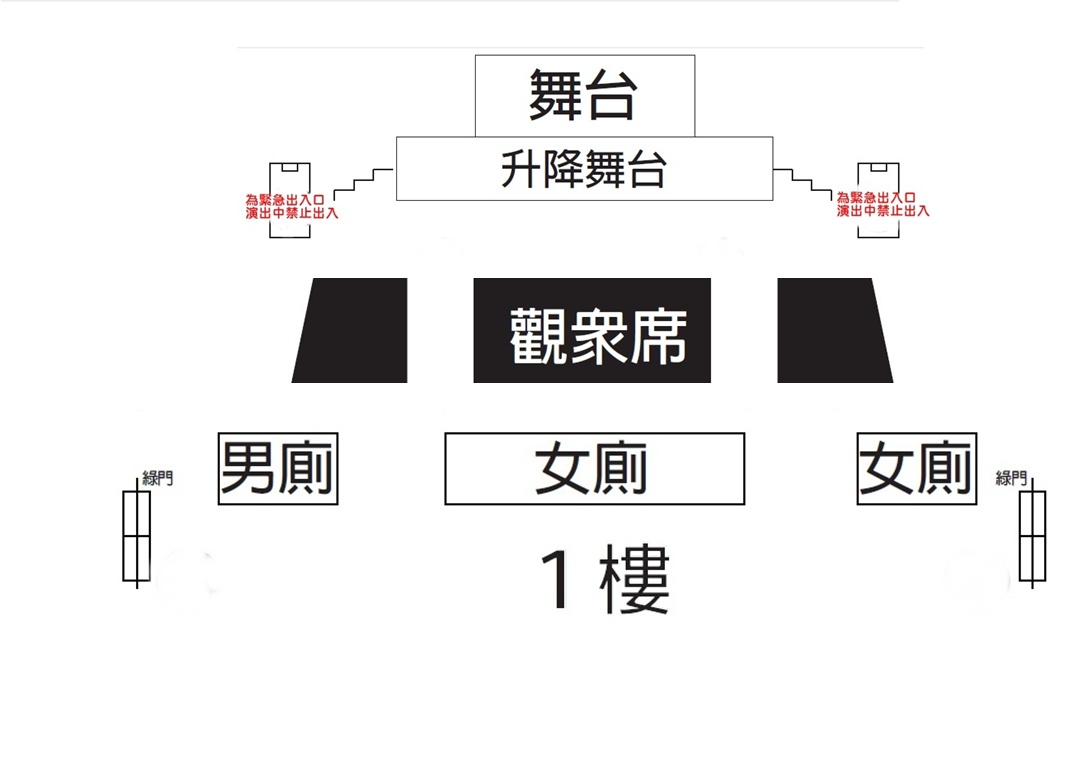 ----------------------------------------------------------------------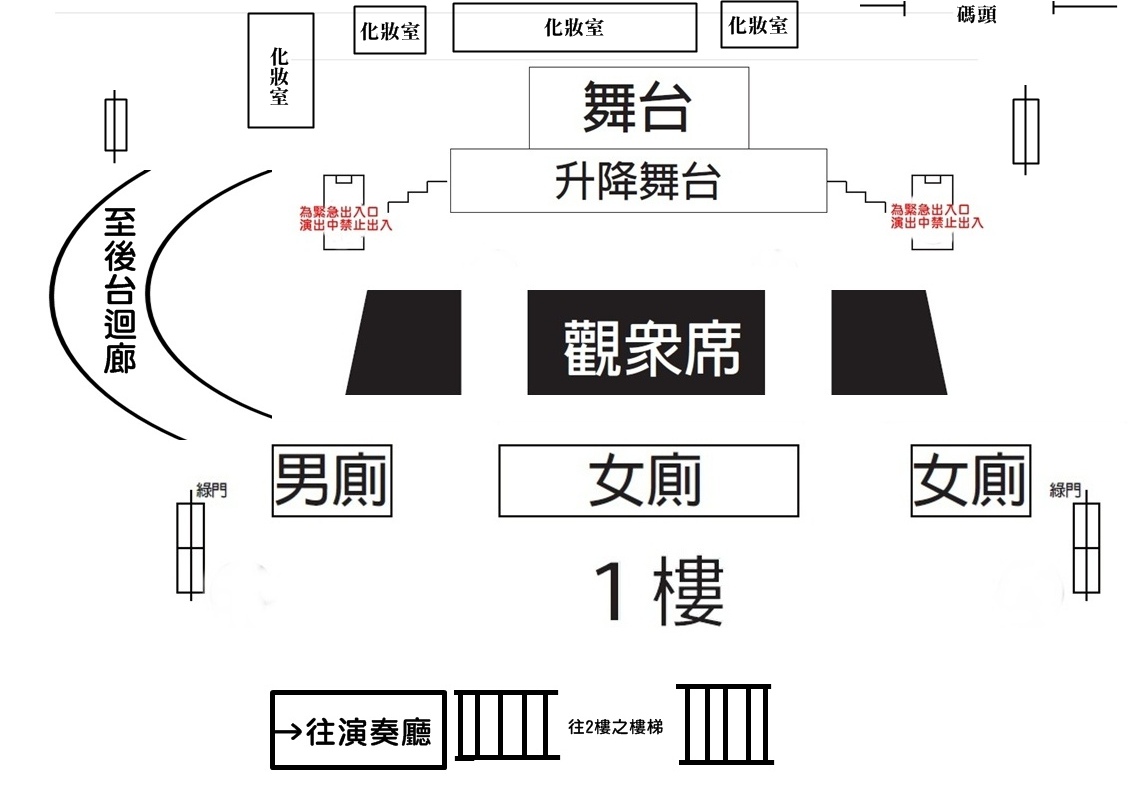 ------------------------------------------------------------------------------------------------------------------------------------------------------------------------------------------------------------------------------------------------------------------------------------------------------------------------------------------------------------------------------------------------------------------------------------